             Руководителям   	       образовательных                  организацийУважаемые коллеги!Отдел образования Администрации Пограничного муниципального округа информирует о проведении с 08.04.2024 по 13.04.2024 года очной профильной образовательной программы по проектно-исследовательской деятельности «Город глазами визуального исследователя» для обучающихся 8-10 классов общеобразовательных организаций Приморского края (далее - Программа).Регистрация на Программу проводится до 25.03.2024 года на сайте регионального центра https://forms.yandex.com/u/65efe92de010db305d131d14/Программа проводится в партнерстве с Санкт-Петербургским государственным университетом.Просим вас довести информацию о возможности школьников 8-10-классов подать заявку на участие в уникальной образовательной программе. до педагогических работников,  обучающихся и их родителей.До 1 апреля 2024 года необходимо предоставить информацию о зарегистрировавшихся на адрес эл. почты  shichkina09@mail.ru по форме, предложенной ниже (Приложение 1)Приложение: на 1 л. в 1 экз.Начальник отдела образования                                                                            Н.Г. ПанковаН.В. Шичкина 21716 ПриложениеСписок участников, подавших заявку на Профильную образовательную программупо проектно-исследовательской деятельности«Город глазами визуального исследователя» для обучающихся 8-10 классовСписок участников, подавших заявку на Профильную образовательную программупо проектно-исследовательской деятельности«Город глазами визуального исследователя» для обучающихся 8-10 классовСписок участников, подавших заявку на Профильную образовательную программупо проектно-исследовательской деятельности«Город глазами визуального исследователя» для обучающихся 8-10 классовСписок участников, подавших заявку на Профильную образовательную программупо проектно-исследовательской деятельности«Город глазами визуального исследователя» для обучающихся 8-10 классовСписок участников, подавших заявку на Профильную образовательную программупо проектно-исследовательской деятельности«Город глазами визуального исследователя» для обучающихся 8-10 классовФИО участникаКлассОбразовательнаяорганизацияНаселённыйпунктКонтактный телефони ФИО руководителя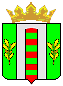 